PAVASARĮ ŽYDINČIOS GĖLĖS. VÅRBLOMSTER OppgaveBilde	PaveikslėlisNorskNorvegiškaiLitauisk Lietuviškai 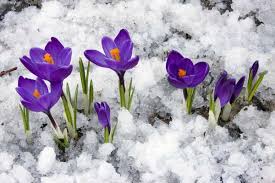 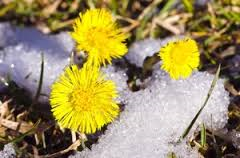 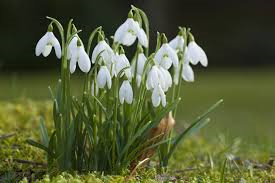 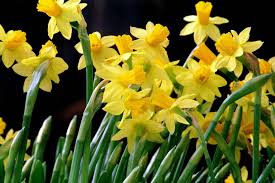 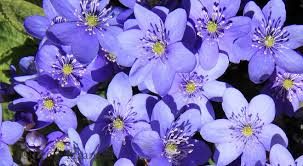 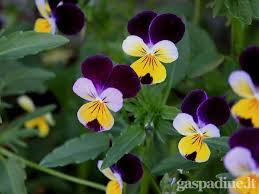 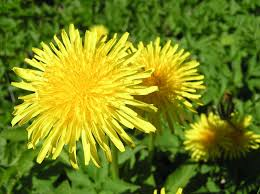 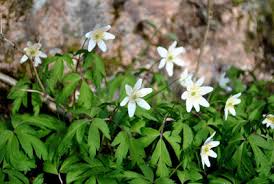 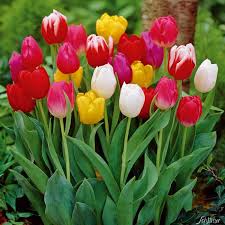 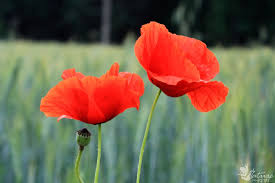 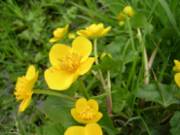 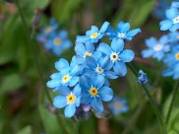 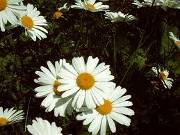 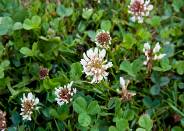 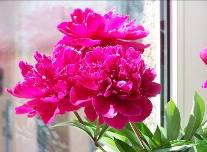 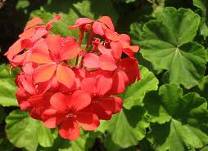 